Tiltak når ansatte krenker barn


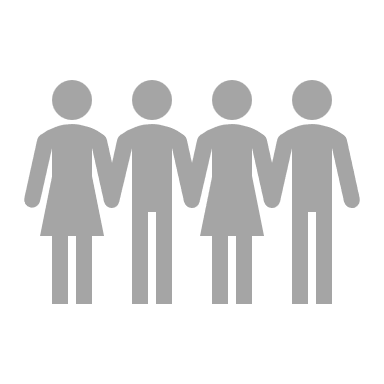 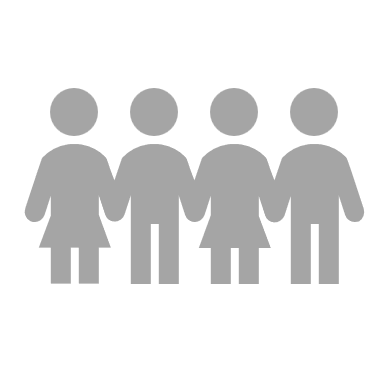 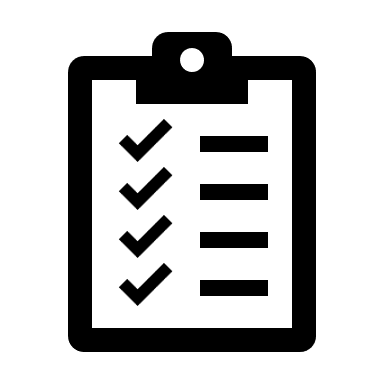 Tiltak Ansvar Gjennomføring, 
dato og signatur Forslag til dokumentasjonDen som observerer mobbing eller krenkende adferd griper inn og stopper adferden. AlleVed mistanke eller kjennskap til at en som arbeider i barnehagen krenker barn, skal den ansatte straks melde ifra til styrer AlleStyrer og rektor skal melde ifra til barnehage- og skoleier Styrer og rektorVed mistanke eller kjennskap til at styreren i barnehagen og rektor i skole krenker barn, skal den ansatte melde direkte til eier.AlleStoppe krenkelsen og ha samtaler med den ansatte for å skaffe informasjon og undersøke hendelsenStyrer/rektor/
EierSamtaler med barnet, for å skaffe informasjon og gi støtte. Barnehagen skal sikre at barnets subjektive opplevelse kommer fremStyrer/rektor/ andreSamtaler med foreldrene til barnetStyrer/rektor/ andreVurdering av tiltak i samarbeid med eier/HR-avdelingStyrer/rektor/ eierUtarbeide tiltaksplan som forelegges den ansatteStyrer/rektor/ eierSamtale med foreldre der det gis informasjon om hele eller deler av tiltaksplanenStyrer/rektor/ eierMelde avvik til barnehage- og skoleier (Compilo)Styrer/rektor